外泌体提取与鉴定信息咨询单尊敬的客户：您好！为了顺利的对您的项目进行评估，请您详细填写以下内容，并将填写完整的表格发送给对应销售经理，并抄送到邮箱：support@genecreate.com。委托人信息：                                                       项目基本信息：服务内容信息：注意事项：我们不接受含有病原体的样品，请您确认样品无致病性后在上栏中签名。依据您所提供的信息，我们会及时的给出合理的推荐及报价。想了解更加详细的信息，请联系我们，电话：027-62431110。附件：样品寄送要求：（1）待提取样品不能加入任何RNA保护剂（如Trizol，RNA later），送样量＞4ml以上（2）血浆样品不能用肝素钠抗凝，常用EDTA抗凝，送样量＞4ml以上（3）细胞上清需要采用去除exosome的血清进行培养，送样量＞20ml以上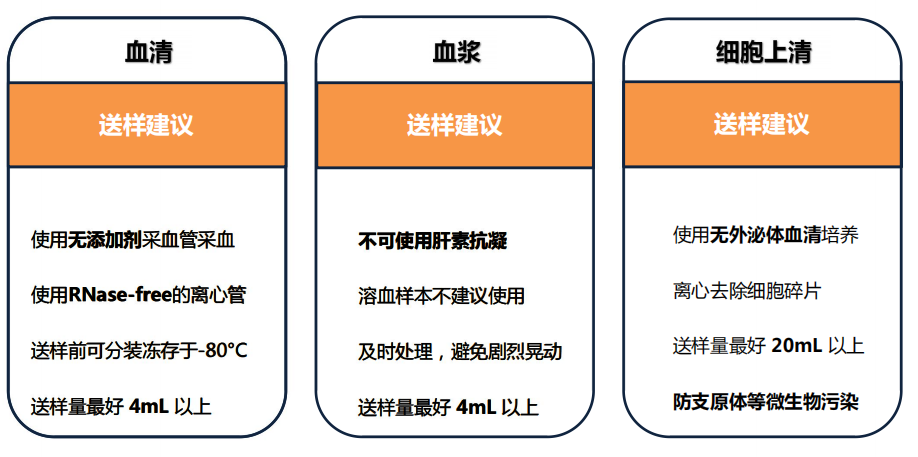 *客户姓名*客户单位固定电话*移动电话*E-mail*销售员*物种信息（拉丁名）        *样品信息样品1：        样品2：              样品3：          *样品类型血清    血浆   细胞上清（需要事先用无外泌体的血清进行培养）   植物样本尿液    乳汁   其他：         *检测种类外泌体提取：超离  外泌体提取试剂盒外泌体鉴定：  电镜检测粒径检测WB检测外泌体标记物（客户提供待检测抗体）外泌体染色：  PKH26染色观察外泌体进入细胞外泌体测序：  lncRNA测序（12G）miRNA测序（10M）外泌体蛋白质组学外泌体相关细胞功能检测实验*实验分组及处理请详细描述样本需要处理分组信息：已知实验数据及结果（前期实验数据）*请您确认所寄样品无致病性，请签名             *请您确认所寄样品无致病性，请签名             外泌体提取及检测实验服务内容 提取及鉴定交付形式(电子版结题报告)对应外泌体提取及鉴定报告   其他要求：                          